TRANSITION MEDICAL SUMMARY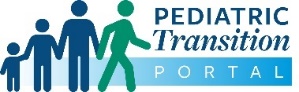 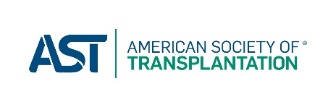 LIVER TRANSPLANTNAME:  ___________________________ 	DOB:  _________________     DATE:___________INDICATION FOR LIVER TRANSPLANTDATE(S) OF TRANSPLANT(S)  TYPE OF TRANSPLANT  TYPE OF TRANSPLANT  TYPE OF TRANSPLANT  TYPE OF TRANSPLANT  TYPE OF TRANSPLANT  Deceased donorLiving donorWhole liverSplit liverComments: INITIAL TRANSPLANT SURGICAL OPERATIVE NOTES  INITIAL IMMUNOSUPPRESSION  CURRENT MEDICATIONS (and important historical changes in medications)  ALLERGIES  CURRENT WEIGHT  LABORATORY DATA  LABORATORY DATA  Liver function testsTAC or CYA levels: currentTAC or CYA levels: goalOtherTRANSPLANT COMPLICATIONS  TRANSPLANT COMPLICATIONS  Rejection (date, type, treatment)Surgical complicationsVascular or biliary issuesInfection History (EBV/PTLD, CMV)OtherIMAGING/HISTOLOGY DATA  (date and type)ADDITIONAL MEDICAL ISSUES  RECENT AND/OR IMPORTANT HOSPITALIZATIONS  PSYCHOSOCIAL ISSUES  PSYCHOSOCIAL ISSUES  School/EmploymentFamily/HousingAdherenceMental Health Physical StatusINSURANCE STATUS  INSURANCE STATUS  ProviderID numberPhonePATIENT CONTACT INFORMATIONPATIENT CONTACT INFORMATIONHome phoneCell phoneHome addressSecondary contact nameSecondary contact phone numberPEDIATRIC PROVIDER CONTACT INFORMATIONPEDIATRIC PROVIDER CONTACT INFORMATIONPediatric Transplant Coordinator nameOffice phone numberOffice fax numberOffice locationPRIMARY CARE PROVIDER CONTACT INFORMATIONPRIMARY CARE PROVIDER CONTACT INFORMATIONPhysician nameOffice phone numberOffice fax numberOffice location